Wisconsin Ag or HHW Clean Sweep Labor Worksheet - OptionalUse this worksheet if your labor costs will not fit on the Expense Reimbursement and Match worksheet (ARM-ACM-389). You may also use your own worksheet or spreadsheet. If this or other worksheets are used, submit them with your final report. Make additional copies if needed. You may include fringe benefits into the hourly rate. Temporary collections (collections taking place three days or less) can only use labor as an in-kind match. ARM-ACM-392- fillable (Rev. 11/21)ARM-ACM-392- fillable (Rev. 11/21)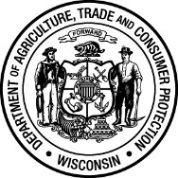 Wisconsin Department of Agriculture, Trade and Consumer ProtectionDivision of Agricultural Resource Management  Bureau of Agrichemical ManagementPO Box 8911  Madison WI  53708-8911Phone: (608) 224-4545  Email: DATCPcswp@Wisconsin.gov Wisconsin Department of Agriculture, Trade and Consumer ProtectionDivision of Agricultural Resource Management  Bureau of Agrichemical ManagementPO Box 8911  Madison WI  53708-8911Phone: (608) 224-4545  Email: DATCPcswp@Wisconsin.gov NameGeneral TaskDescriptionHoursRateCostTotal CostTotal CostTotal CostTotal Cost$